Karta zgłoszenia dziecka do żłobka                                                                                                        ,,Kubuś Puchatek” ul.M.Konopnickiej 14 Luboń 62-030                                              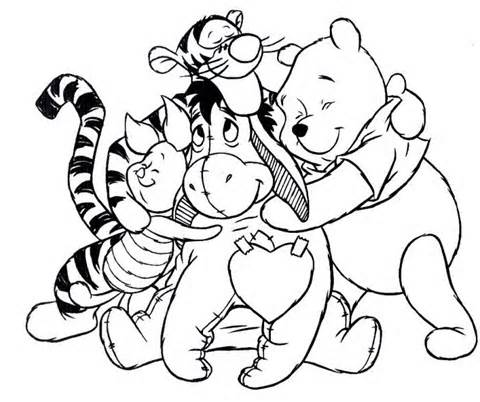 I.Dane dziecka1.Imie i nazwisko………………………………………………………………………………………………………………… 2.Data i miejsce urodzenia …………………………………………………………………………………………………… 3. Pesel…………………………………………………………………………………………………………………………………..   4.Adres zamieszkania dziecka…………………………………………………………………………………………………. 5.Adres zameldowania dziecka………………………………………………………………………………………………..    II Dane rodziców/prawnych  opiekunów dzieckaDane matki Imię…………………………………………………….. Nazwisko…………………………………………………………………. Pesel……………………………………………………..nr dow.osob……………………………………………………………  Adres zamieszkania………………………………………………………………………………………………………………..  Adres zameldowania……………………………………………………………………………………………………………… Adres e-mail………………………………………………… tel.kont……………………………………………………  Nazwa zakładu pracy …………………………………………………………………………………………………………..Dane ojcaImię…………………………………………………….. Nazwisko…………………………………………………………………. Pesel……………………………………………………..nr dow.osob……………………………………………………………  Adres zamieszkania………………………………………………………………………………………………………………..  Adres zameldowania……………………………………………………………………………………………………………… Adres e-mail………………………………………………… tel.kont………………………………………………………… Nazwa zakładu pracy……………………………………………………………………………………..…………………III. Informacje dodatkowe o dziecku:1.Czy dziecko otrzymuje szczepienia  wg harmonogramu szczepień ...............................              2.Czy jest pod opieką specjalisty?................................................................................................ 3.Czy jest uczulone ? Jeśli tak to na co ? .....................................................................................  ……………………………………………………………………………………………………………………………………………………………………………………………………………………………………………………………………………………………… 4.Inne uwagi na temat stanu zdrowia dziecka jakie chcieliby Państwo przekazać ………………………………………………………………………………………………………………………………………………………………………………………………………………………………………………………………………………………………………………………………………………………………………………………………………………………………………………. 5.W jakich godzinach będzie przebywało dziecko w żłobku ?.............................................  IV Wykaz osób(prócz rodziców /prawnych opiekunów)  upoważnionych do odbioru dziecka  (imię i nazwisko , nr.dow osobistego)   1………………………………………………………………………………………………………………………………………………2………………………………………………………………………………………………………………………………………………3………………………………………………………………………………………………………………………………………………4………………………………………………………………………………………………………………………………………………5……………………………………………………………………………………………………………………………………………..6…………………………………………………………………………………………………………………………………………….7………………………………………………………………………………………………………………………………………………8..………………………………………………………………………………………………………………………………………….OświadczenieOświadczam że ,wszelkie przedłożone przeze mnie dane zawarte w  Karcie zgłoszeniowej  mojego dziecka do żłobka  są zgodne ze stanem faktycznymData i podpis………………………………………………………………………………………………………………………….